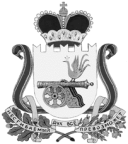 СОВЕТ ДЕПУТАТОВВЯЗЬМА - БРЯНСКОГО СЕЛЬСКОГО ПОСЕЛЕНИЯВЯЗЕМСКОГО РАЙОНА     СМОЛЕНСКОЙ ОБЛАСТИР Е Ш Е Н И Еот  08.02.2018                                                                                          №  5	Рассмотрев решение Совета депутатов Вязьма – Брянского сельского поселения Вяземского района Смоленской области от 24 января 2018 года № 2 «Об инициировании вопроса об изменении границ Вязьма – Брянского сельского поселения Вяземского района Смоленской области, Вяземского городского поселения Вяземского района Смоленской области, Кайдаковского сельского поселения Вяземского района Смоленской области и  Степаниковского сельского поселения Вяземского района Смоленской области», руководствуясь статьями 12, 28   Федерального закона от 6 октября 2003 года № 131-ФЗ «Об общих принципах организации местного самоуправления в Российской Федерации, Уставом Вязьма - Брянского сельского поселения Вяземского района Смоленской области, Порядком организации и проведения публичных слушаний в Вязьма - Брянском сельском поселении Вяземского района Смоленской области, утвержденным решением Совета депутатов  Вязьма - Брянского сельского поселения Вяземского района Смоленской области от 1 февраля 2018 года № 4, в целях выявления мнения населения Вязьма - Брянского сельского поселения Вяземского района Смоленской области по вопросу об изменении границ Вязьма - Брянского сельского поселения Вяземского района Смоленской области, Вяземского городского поселения Вяземского района Смоленской области, Кайдаковского сельского поселения Вяземского района Смоленской области и Степаниковского сельского поселения Вяземского района Смоленской области,	Совет депутатов Вязьма - Брянского сельского поселения Вяземского района Смоленской области 	РЕШИЛ:Вынести на публичные слушания вопрос об изменении границ Вязьма - Брянского сельского поселения Вяземского района Смоленской области, Вяземского городского поселения Вяземского района Смоленской области, Кайдаковского сельского поселения Вяземского района Смоленской области и Степаниковского сельского поселения Вяземского района Смоленской области (далее – вопрос об изменении границ).Провести публичные слушания по вопросу об изменении границ «2» марта 2018 года в 14 часов 00 минут в здании Администрации Вязьма – Брянского сельского поселения Вяземского района Смоленской области по адресу: Смоленская область, Вяземский район, с. Вязьма - Брянская, ул. Горького, д. 2.	3. Установить, что письменные предложения и замечания по вопросу изменения границ принимаются в рабочие дни с 8 часов 00 минут до 13 часов 00 минут и с 14 часов 00 минут до 16 часов 00 минут по адресу: Смоленская область, Вяземский район, с. Вязьма-Брянская, ул. Горького, д. 2, либо по электронной почте vyazma-br@vyazma.ru, в срок до 1 марта 2018 года.	4. Образовать временную комиссию по подготовке и проведению публичных слушаний по вопросу об изменении границ в следующем составе:- Шайторова Валентина Павловна - Глава муниципального образования Вязьма-Брянского сельского поселения Вяземского района Смоленской области;- Карабановский Николай Анатольевич – заместитель Главы муниципального образования Вязьма-Брянского сельского поселения Вяземского района Смоленской области;- Федотенкова Ирина Григорьевна – специалист 1 категории Администрации Вязьма-Брянского сельского поселения Вяземского района Смоленской области;	- Давыдков Владислав Владимирович – депутат Совета депутатов Вязьма-Брянского сельского поселения Вяземского района Смоленской области;- Черняева Светлана Васильевна - инспектор Администрации Вязьма-Брянского сельского поселения Вяземского района Смоленской области.	5.   Настоящее решение вступает в силу со дня принятия.	6. Опубликовать решение в газете «Вяземский вестник».Глава       муниципального    образованияВязьма – Брянского сельского поселенияВяземского района   Смоленской области                                В.П. ШайтороваО проведении публичных слушаний по вопросу  об изменении границ Вязьма – Брянского сельского поселения Вяземского района Смоленской области, Вяземского городского поселения Вяземского района Смоленской области, Кайдаковского сельского поселения Вяземского района Смоленской области и  Степаниковского сельского поселения Вяземского района Смоленской области